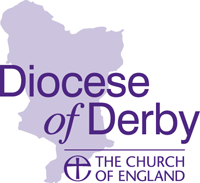 The Kingdom of God: Good News for All
mission action toolkitmissional aims summaryto see transformed lives:1.1 Made up of Jesus-shaped peopleLiving out everyday faith through deepening worship, prayer and discipleship1.2 Tell: proclaiming the Good NewsBearing witness to our experience of Jesus1.3 Teach: baptising and nurturing new believersExploring our relationship with Jesus1.4 Tend: responding to need in loving serviceDemonstrating the Good News through action1.5 Transform: challenging unjust structuresBeing concerned with social justice1.6 Treasure: safeguarding creationHelping to care for and protect God’s worldthrough growing Church2.1 Part of a mixed ecologyBeing church in different and new ways2.2 Embracing differenceCelebrating diversity and including those with different backgrounds and needs2.3 Facing challengesManaging and supporting necessary change2.4 Developing new communitiesReaching into new places2.5 Refreshing faithful communitiesReflecting on and renewing our mission and ministry2.6 Cultivating new opportunitiesUsing God’s resources creatively and trying new thingsand building community3.1 Outward-facingEngaging in God’s mission in the world3.2 Rooted and connectedListening to and engaging with communities3.3 In partnerships and networksConnecting with those outside the local church3.4 Being good news to individualsShowing generosity to neighbours and strangers3.5 Being good news to our communitiesSupporting local communities and organisations3.6 Being good news to our worldPlaying our part in seeing God’s Kingdom come